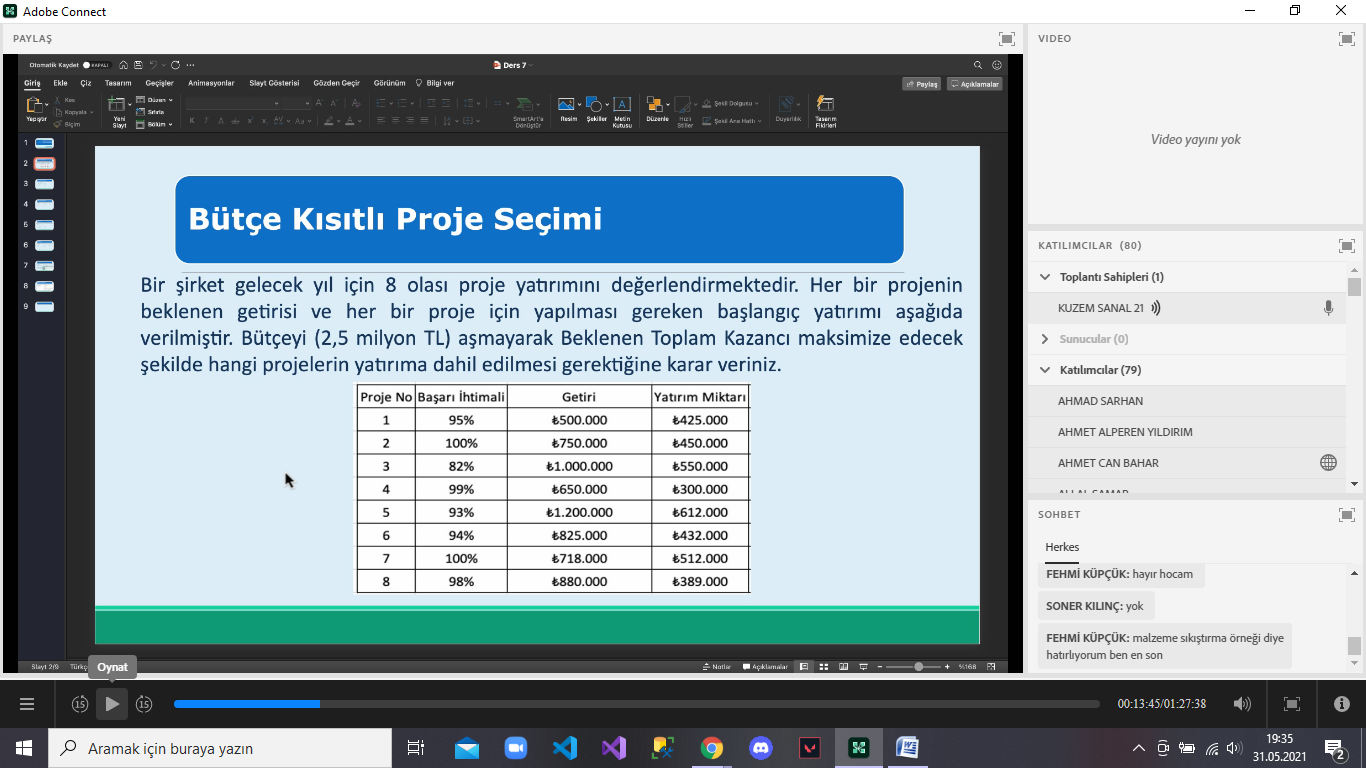 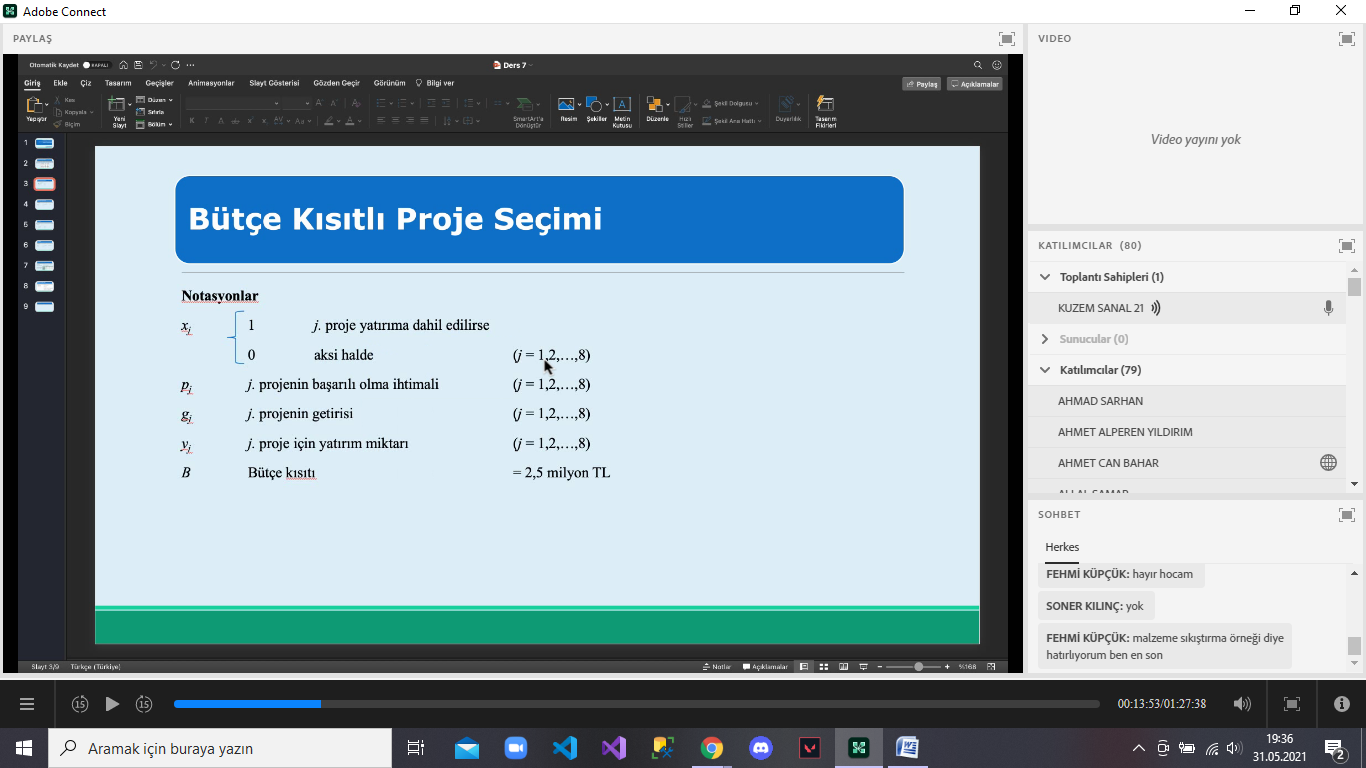 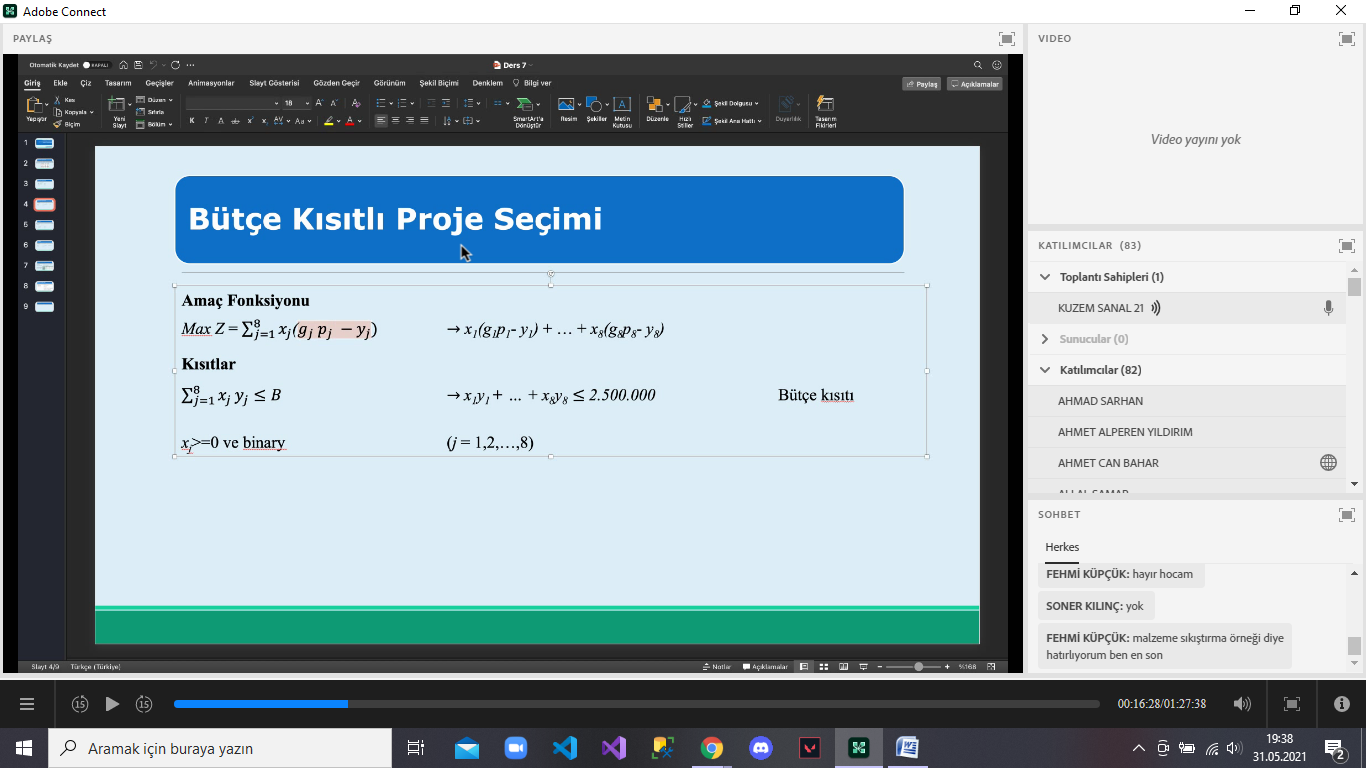 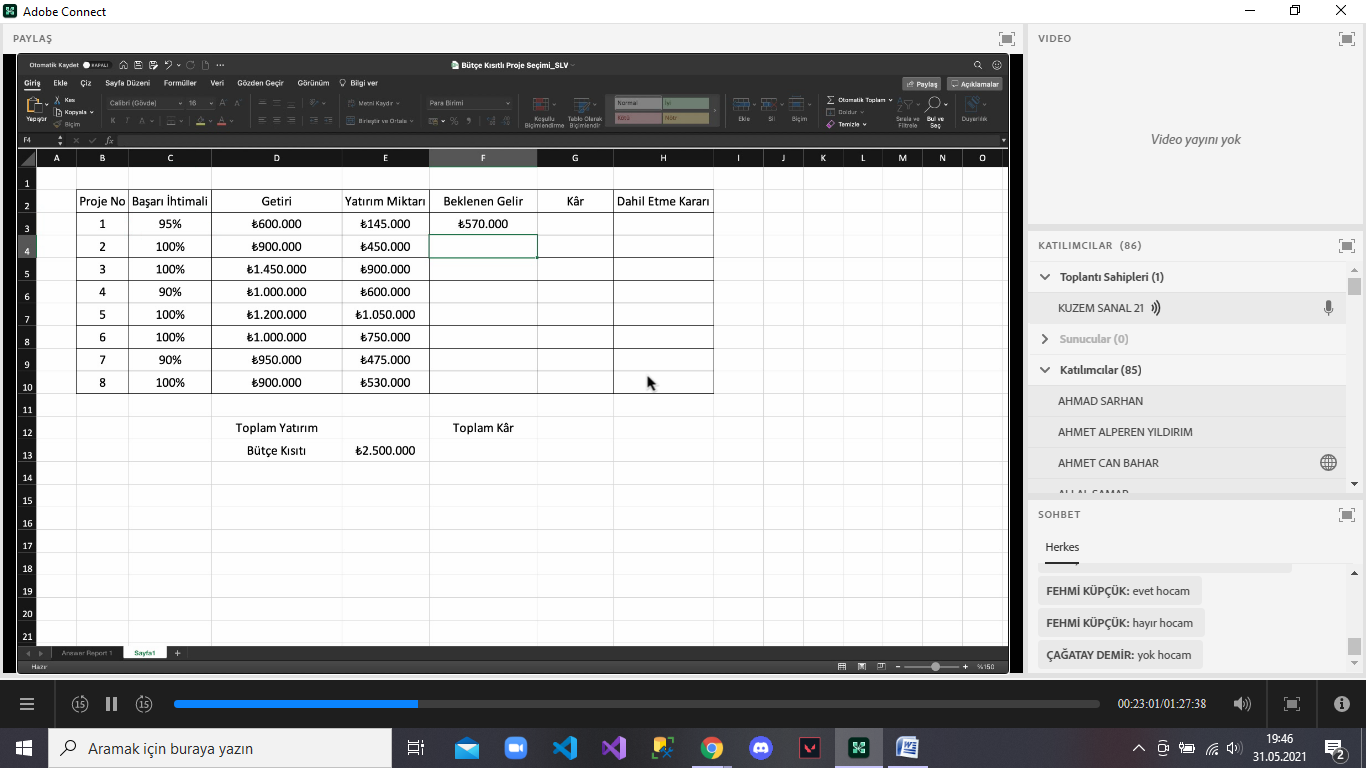 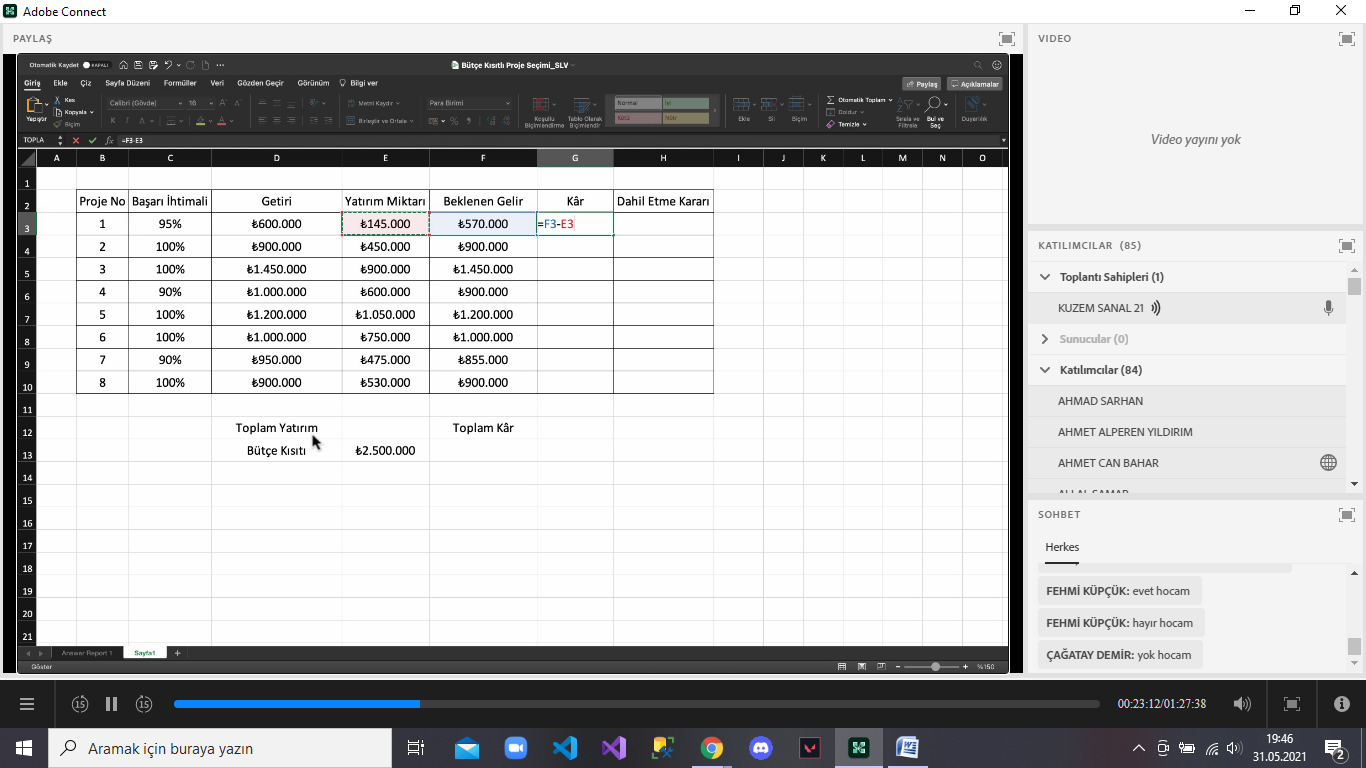 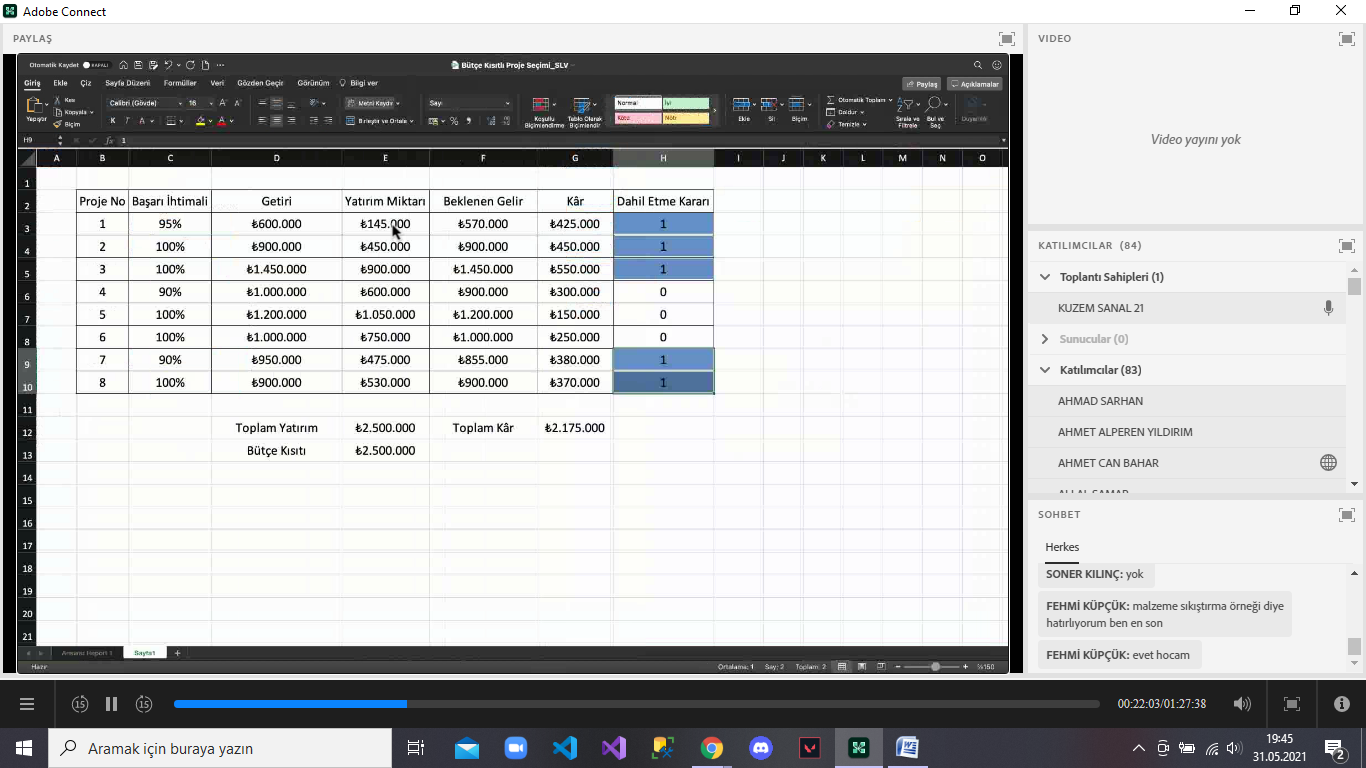 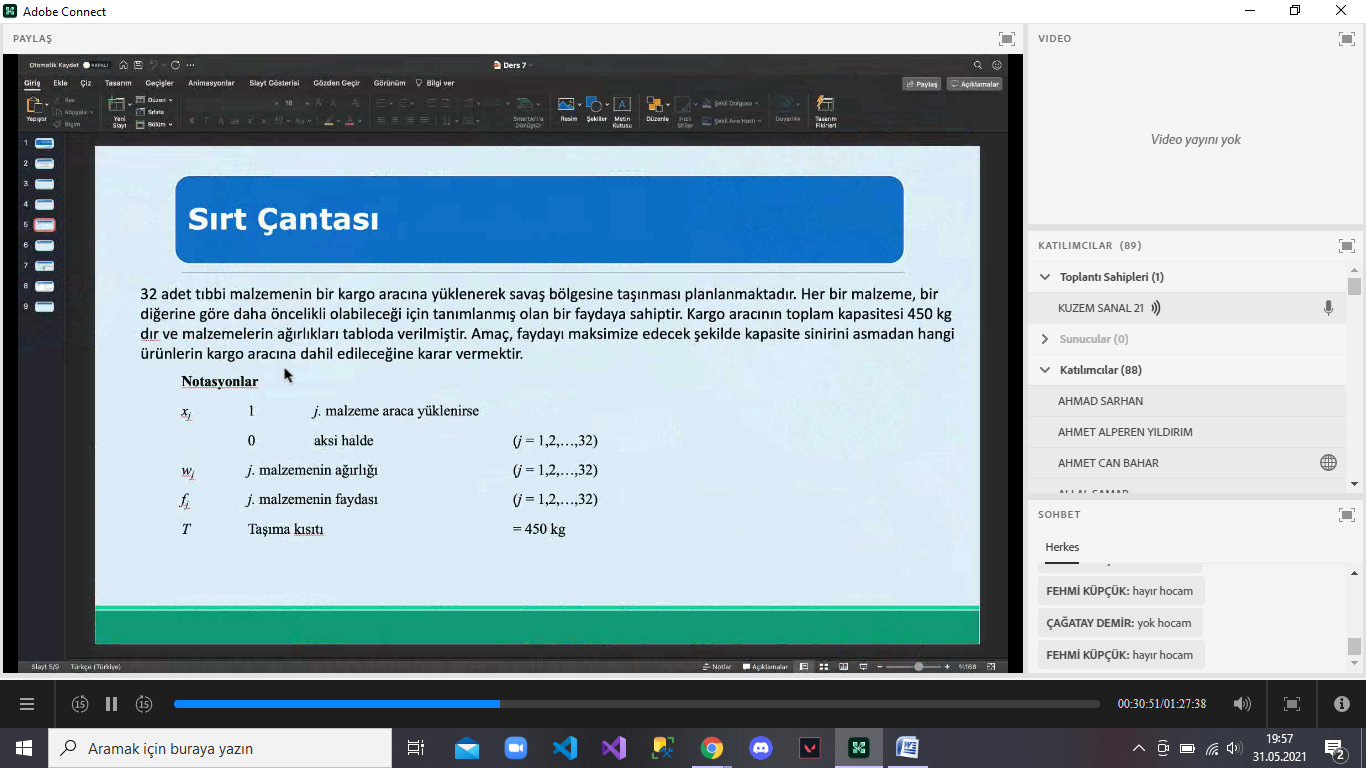 Amaç fonsiyonu ve kısıtta kesinlikle karar değişkeni olmalı. Xj buradaki gibi.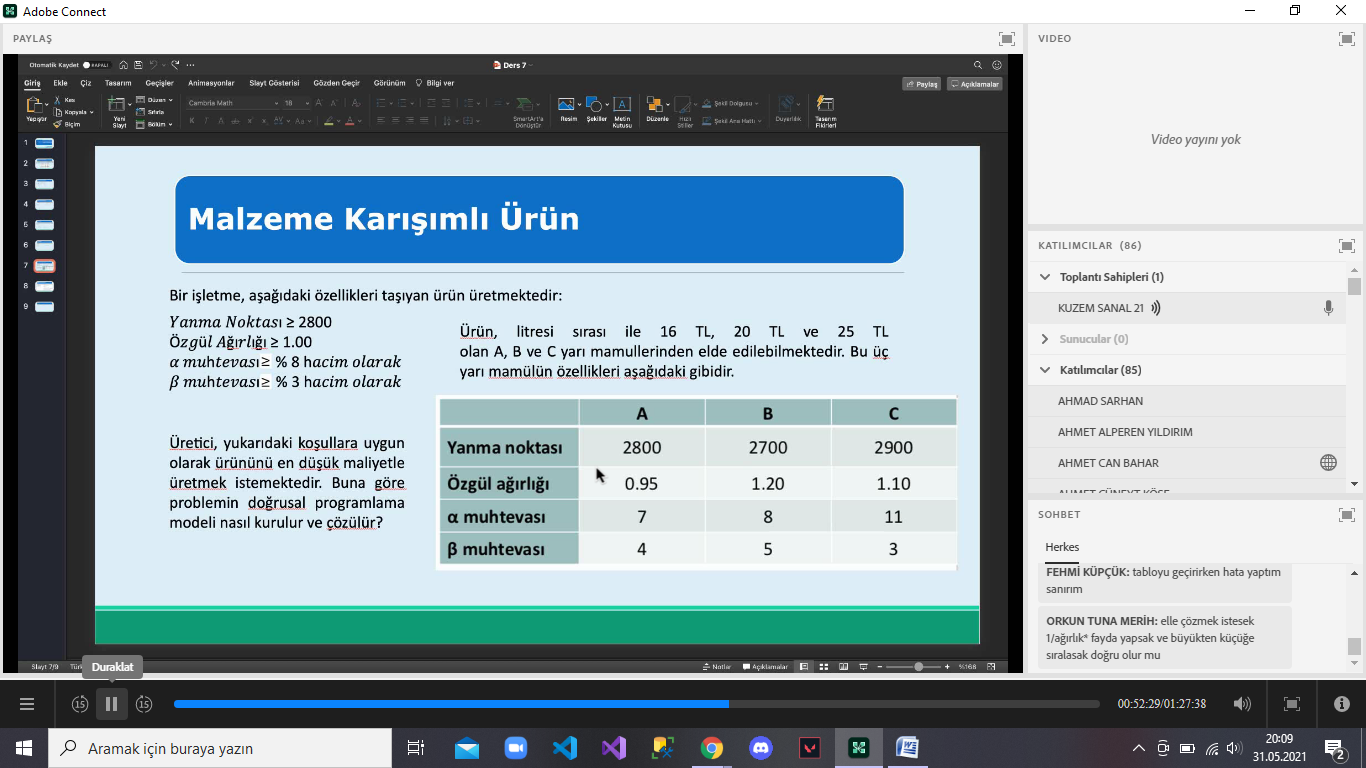 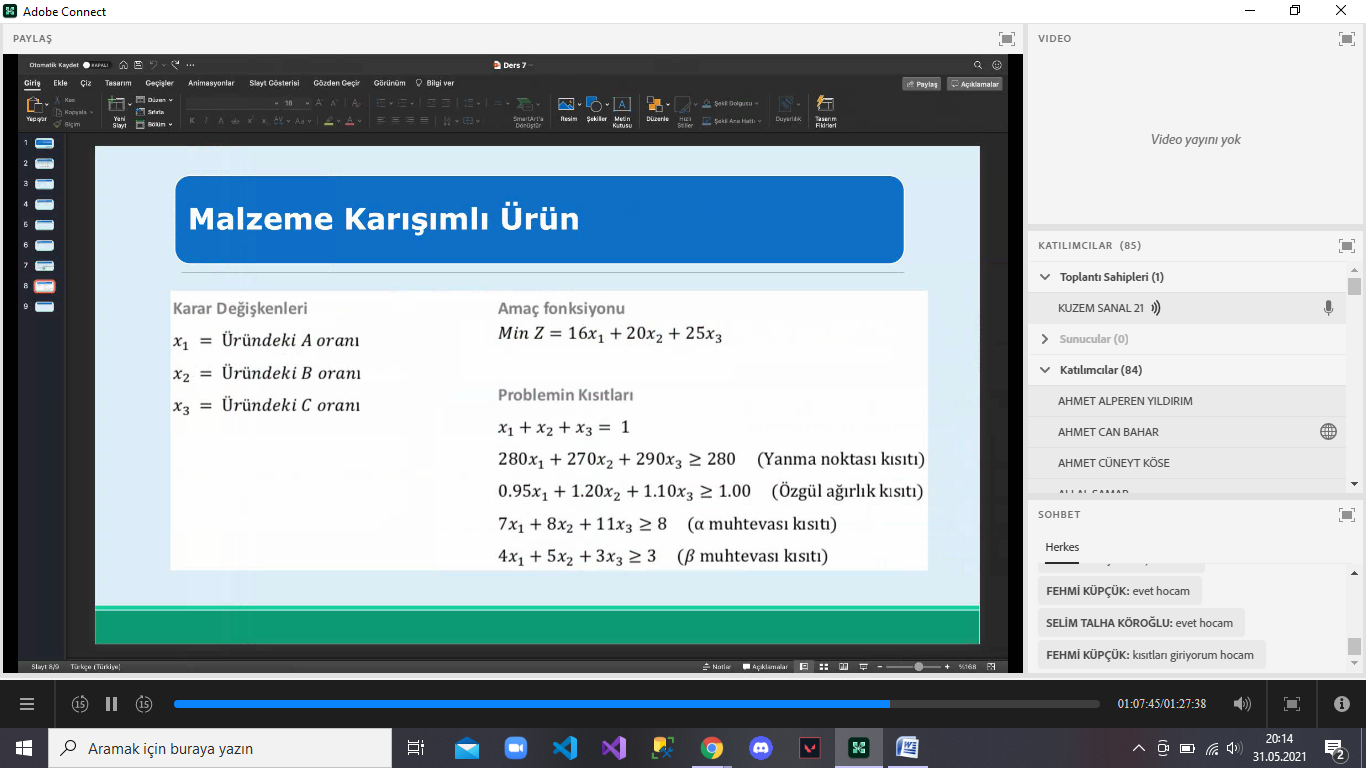 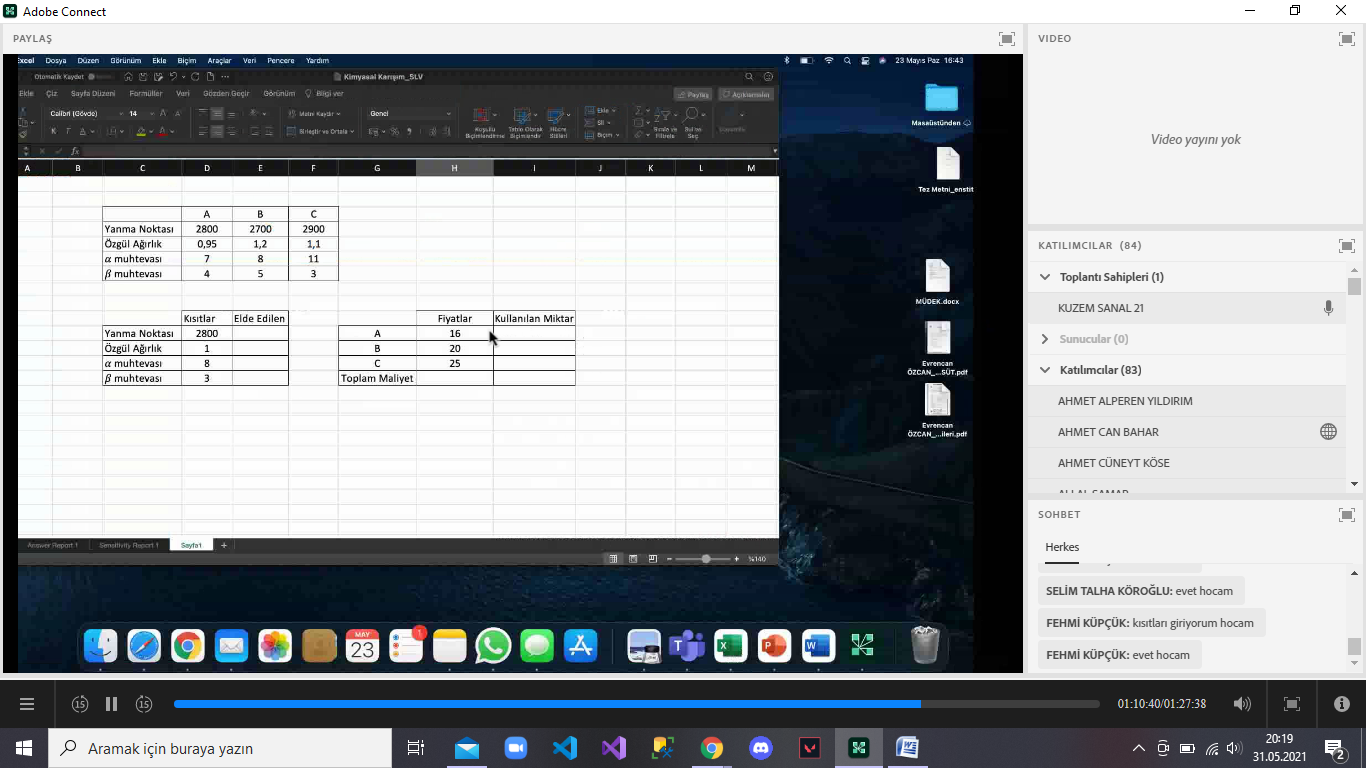 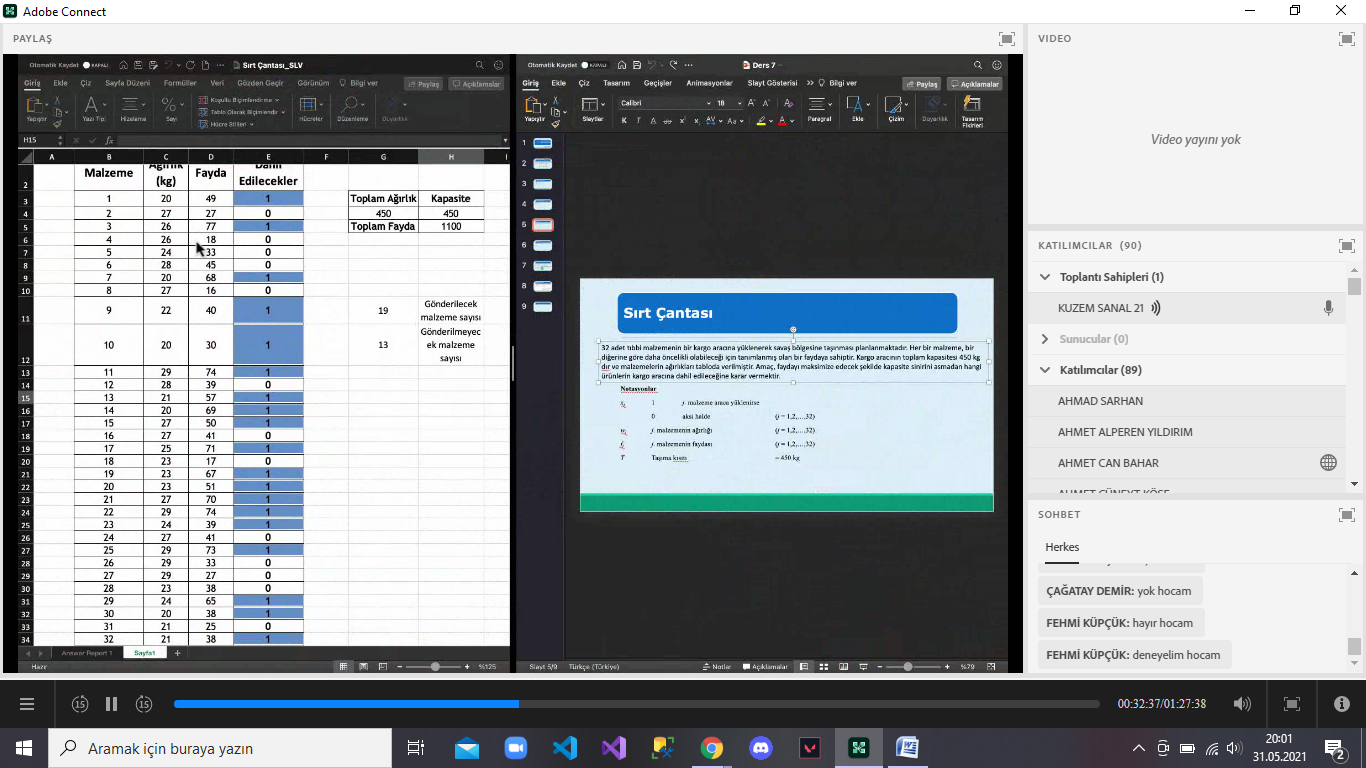 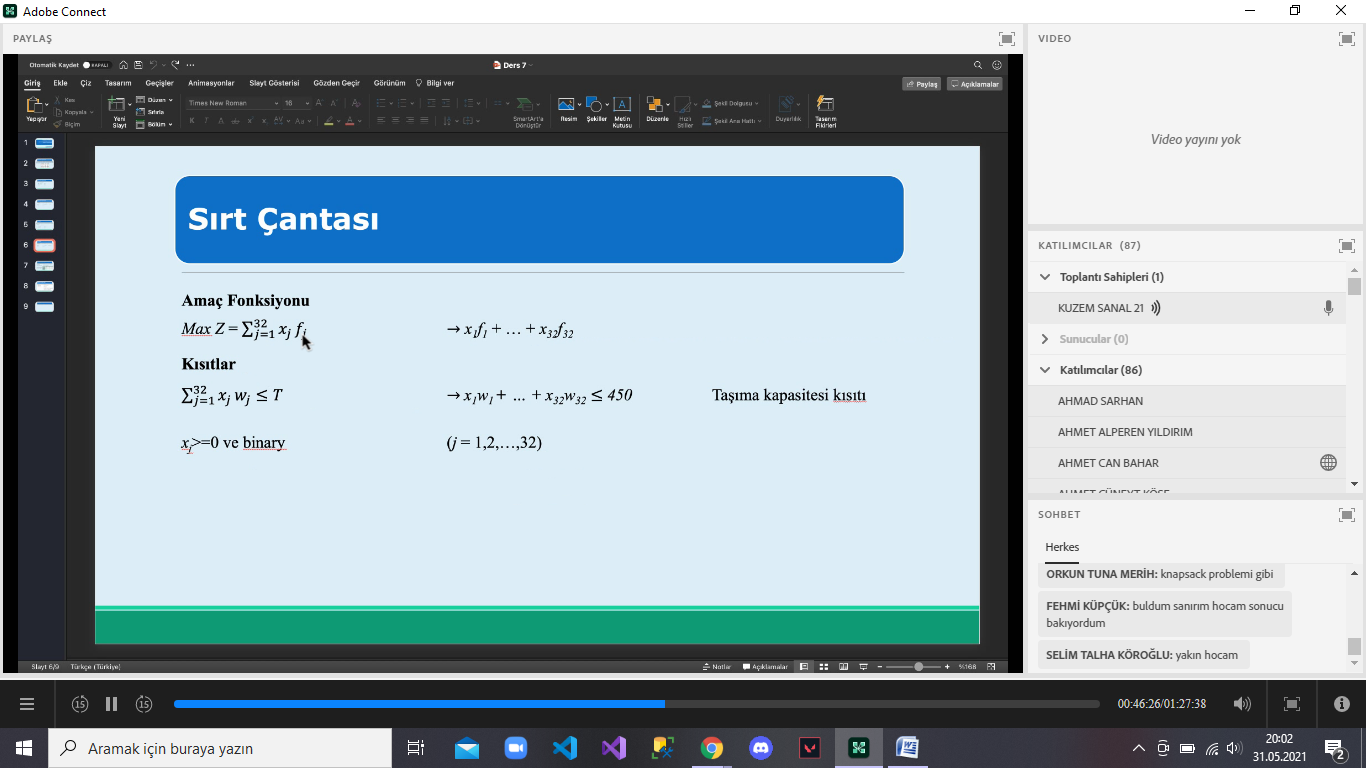 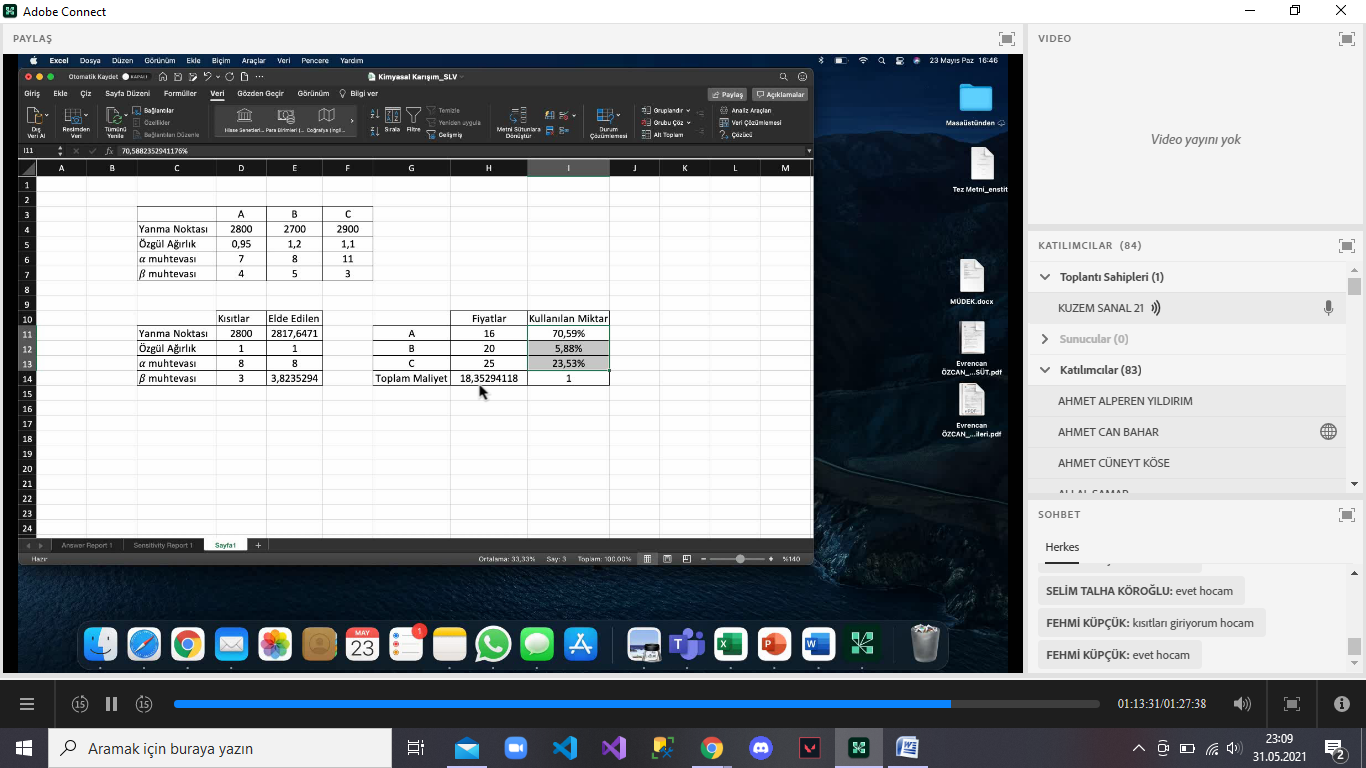 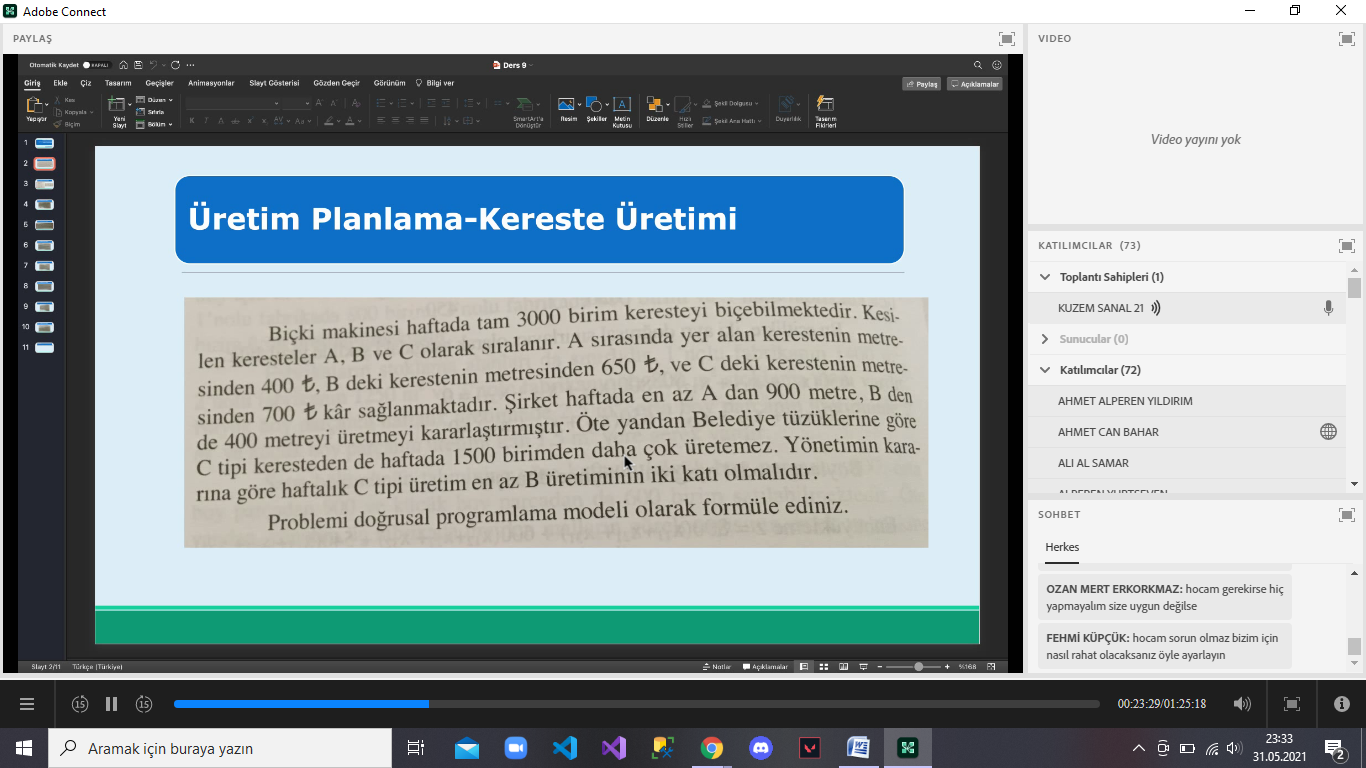 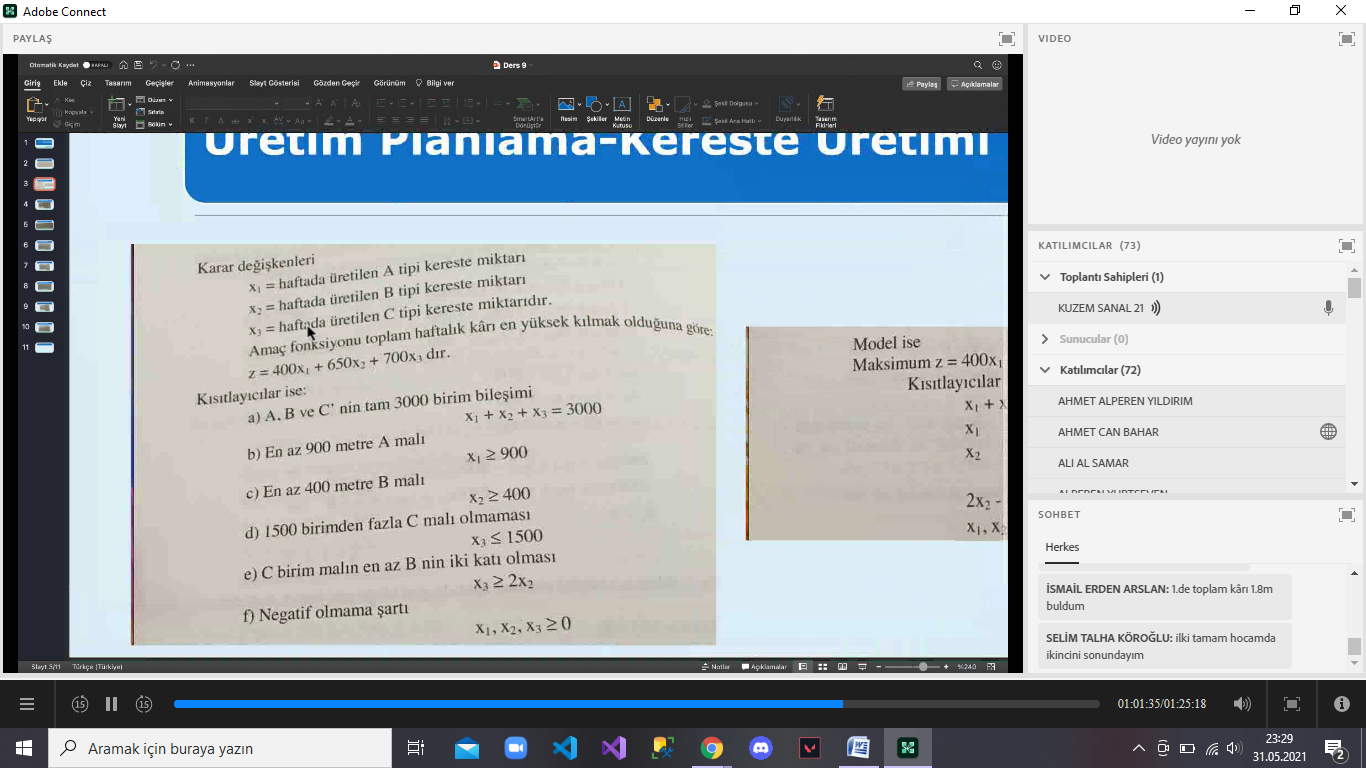 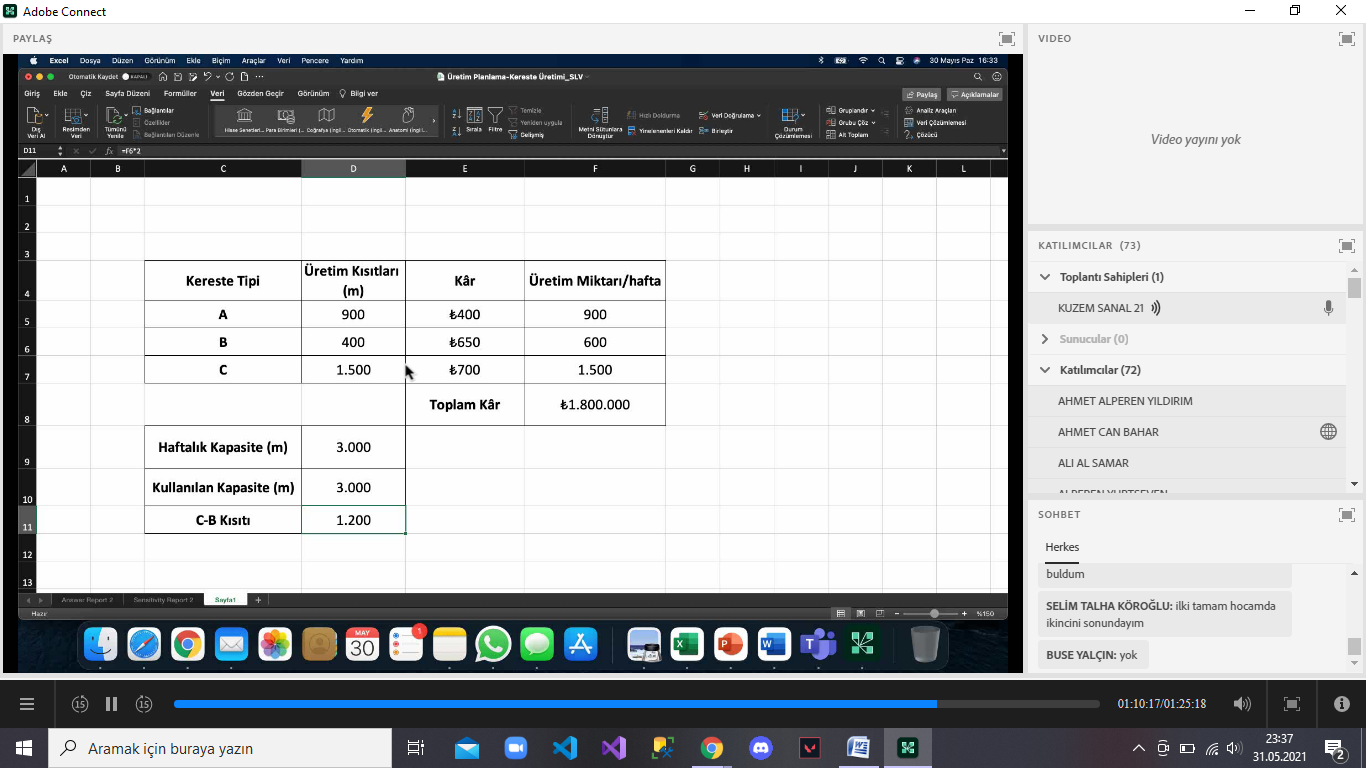 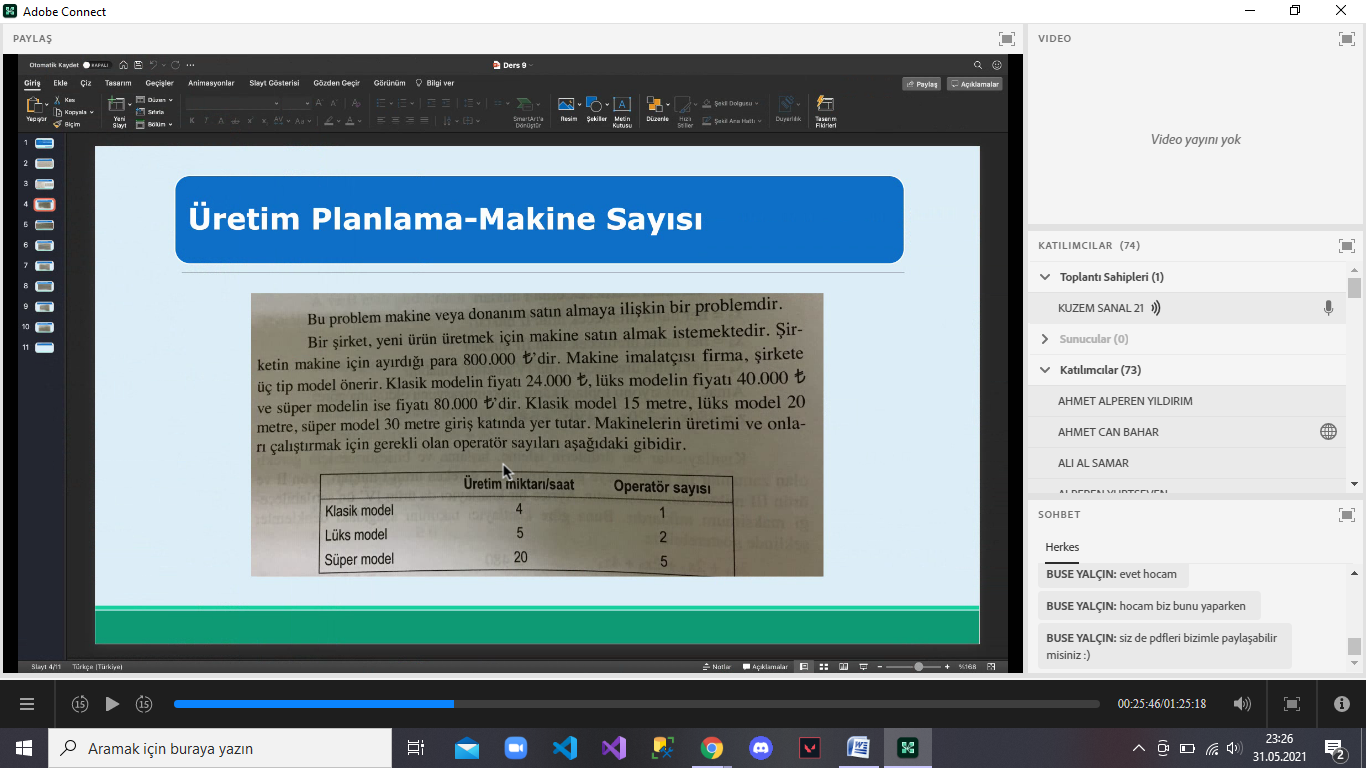 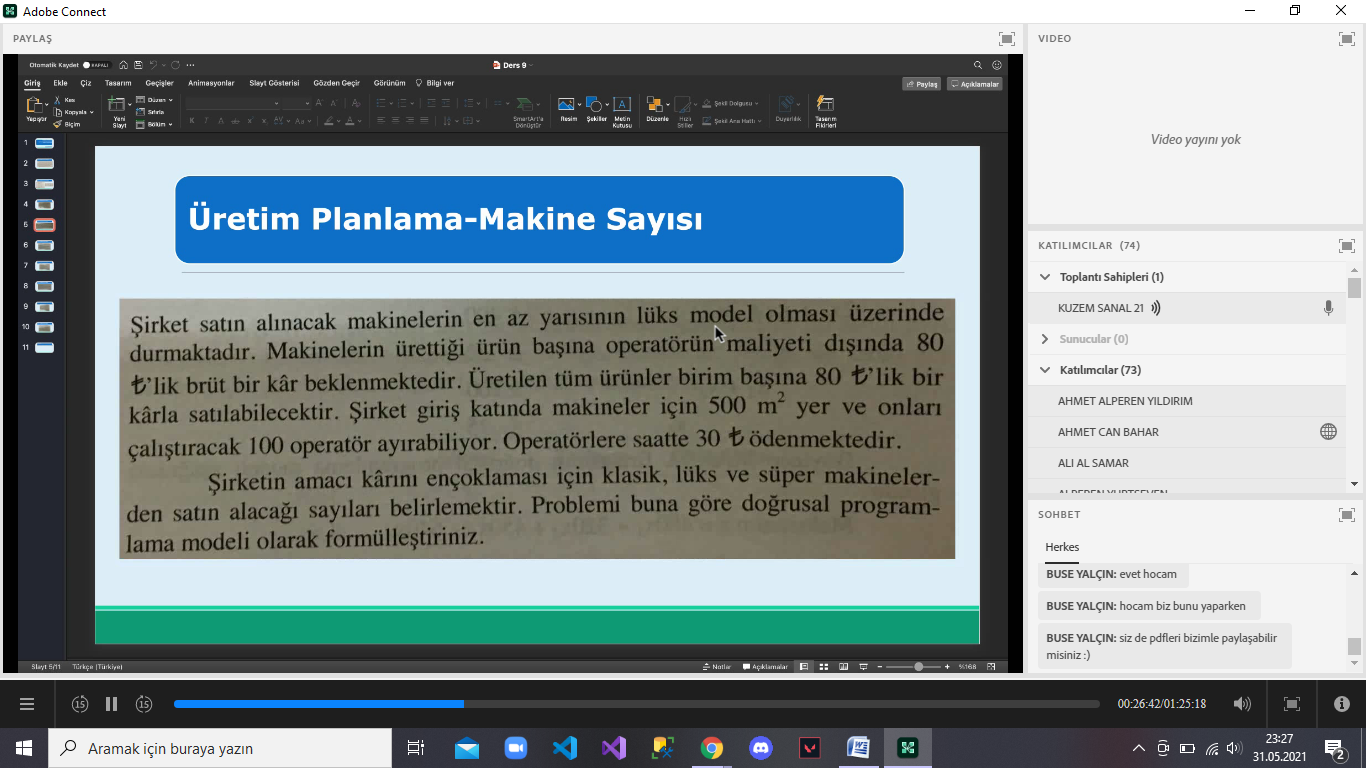 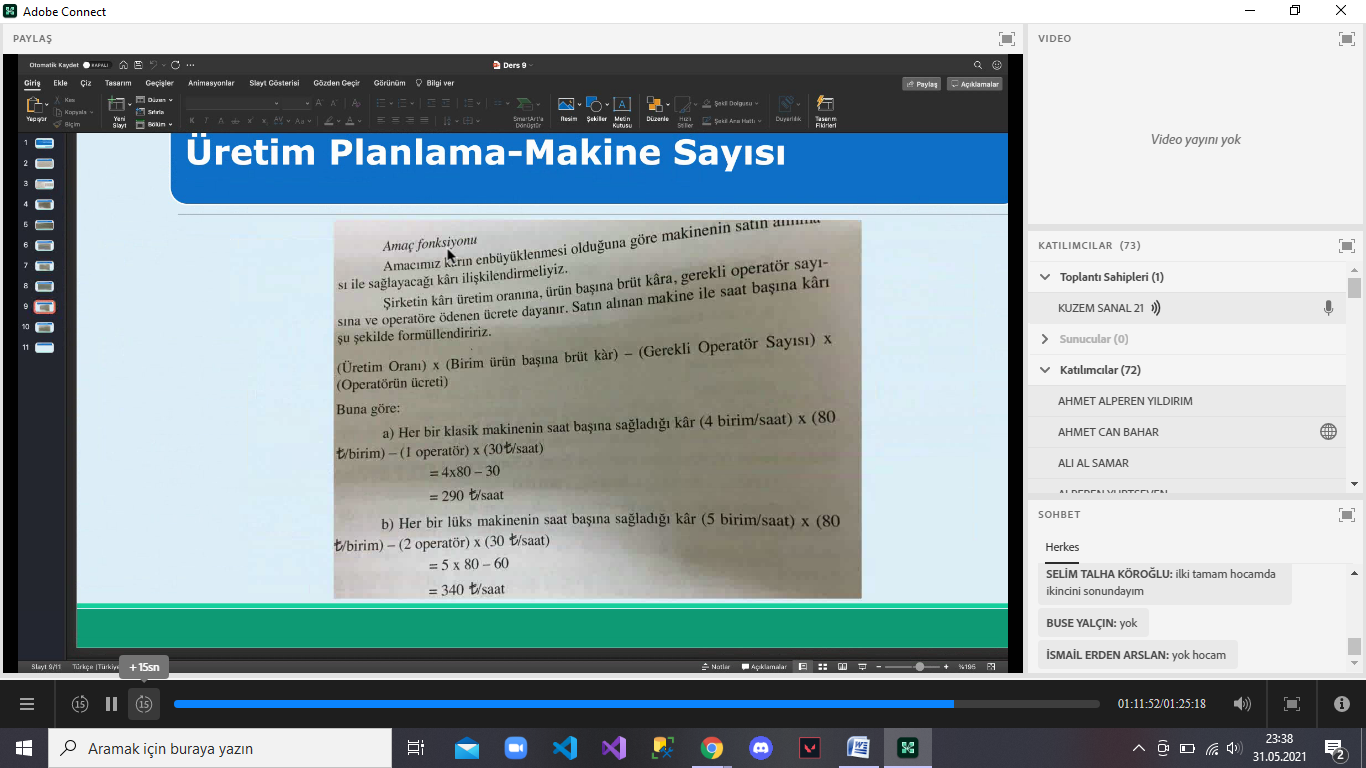 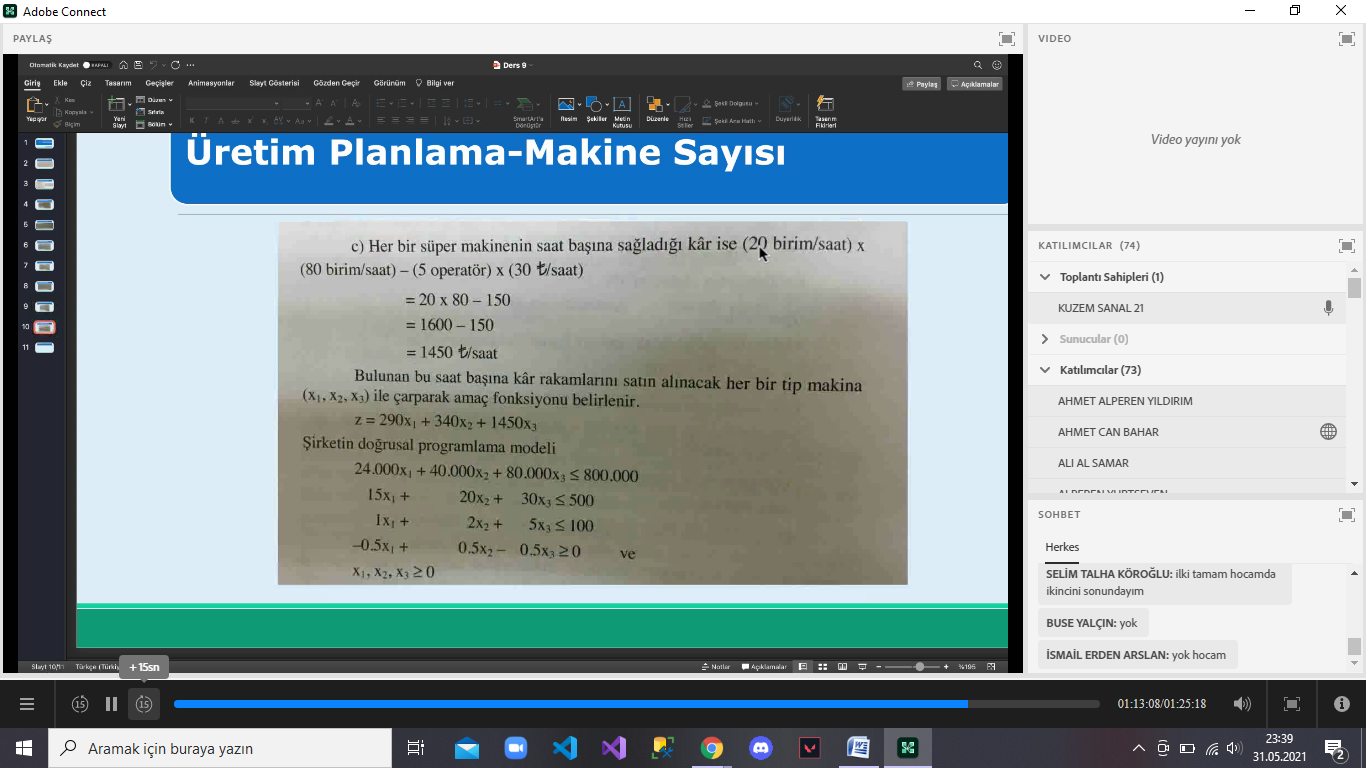 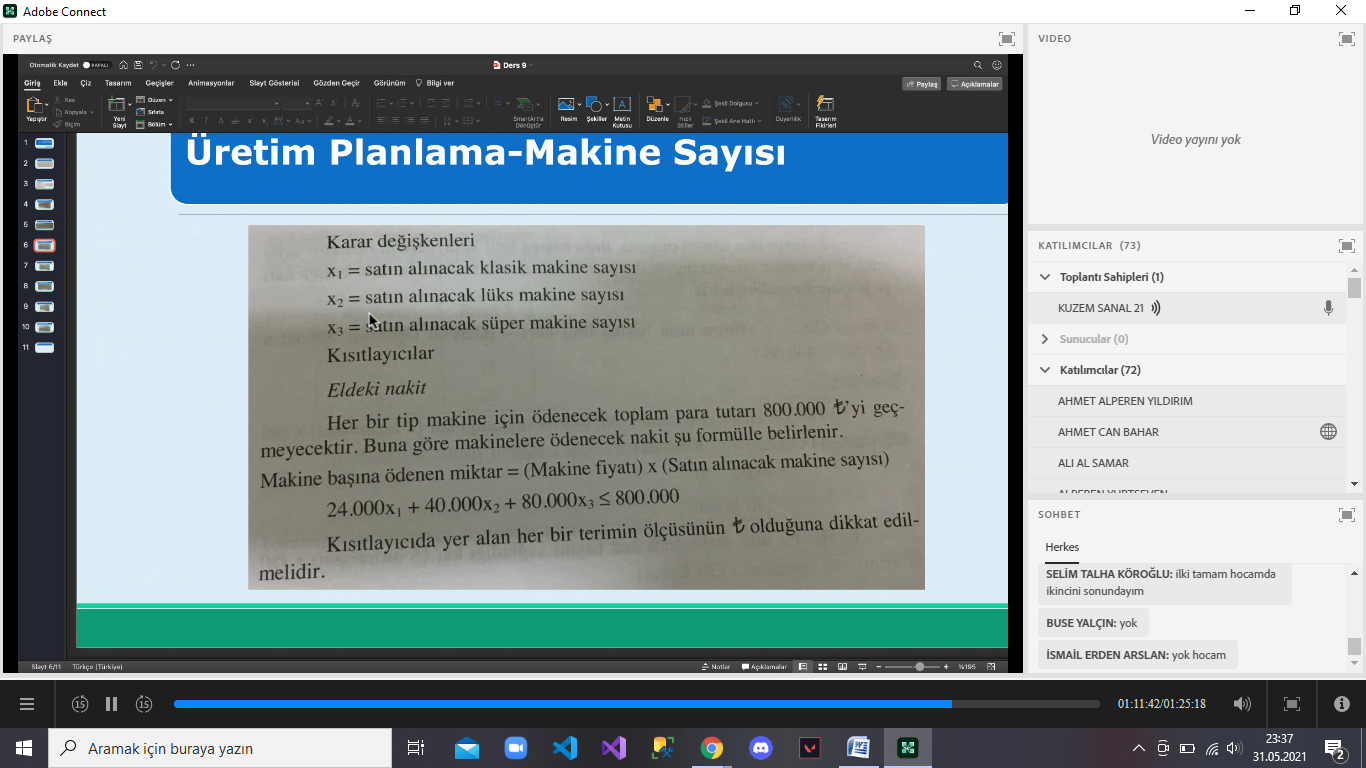 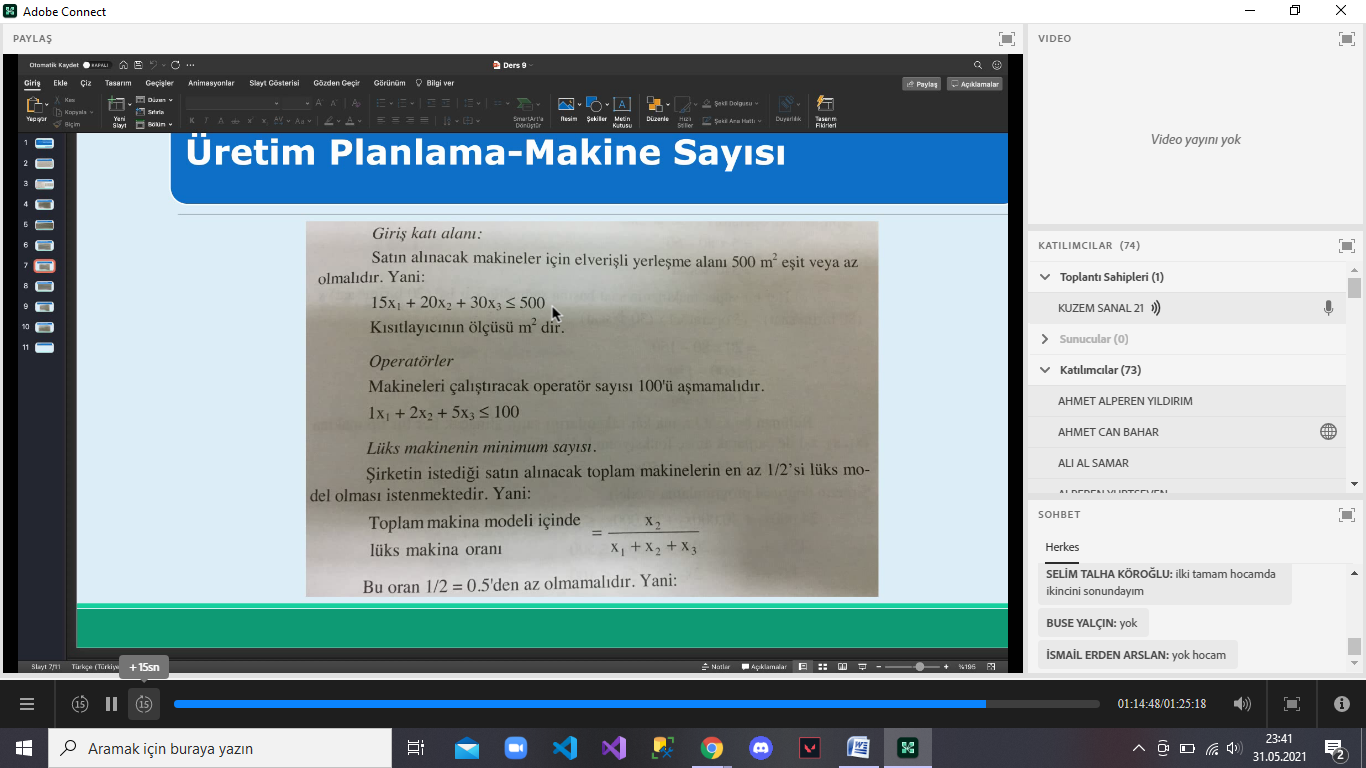 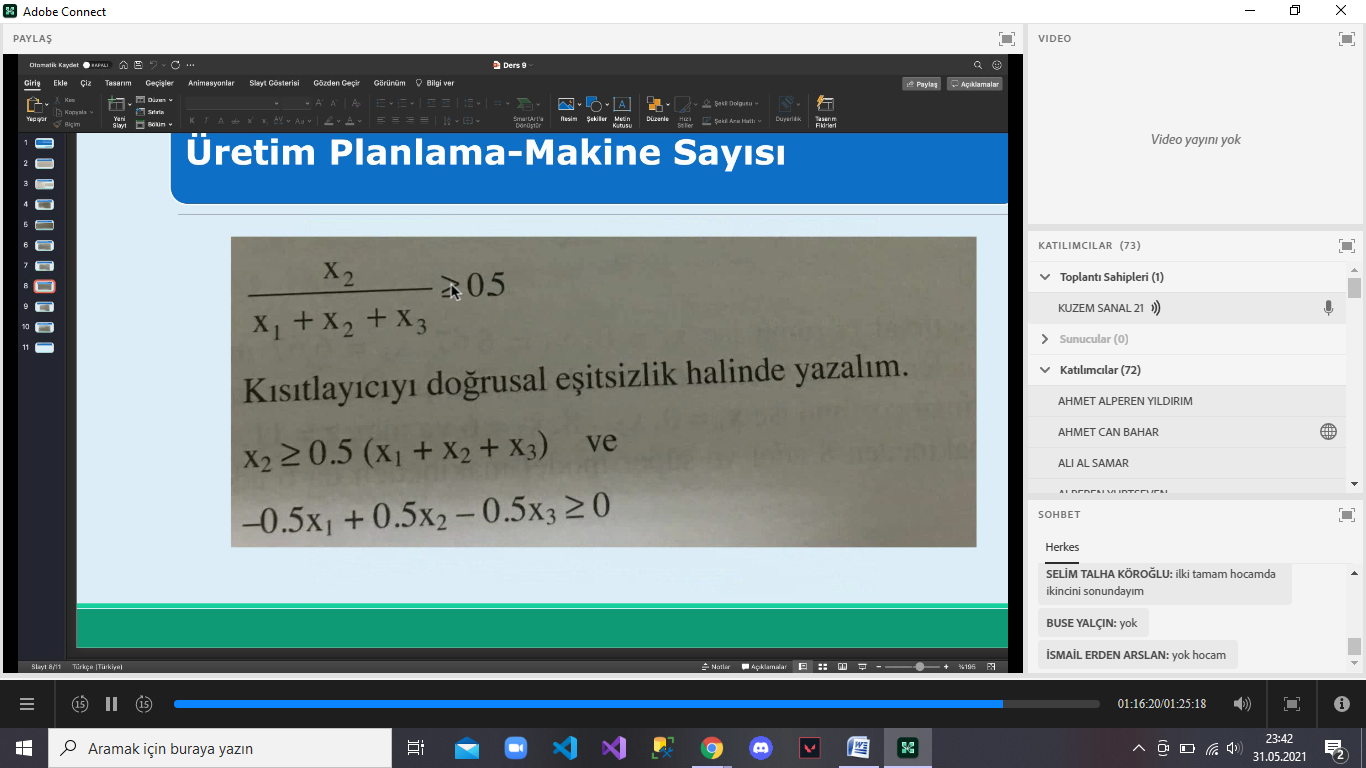 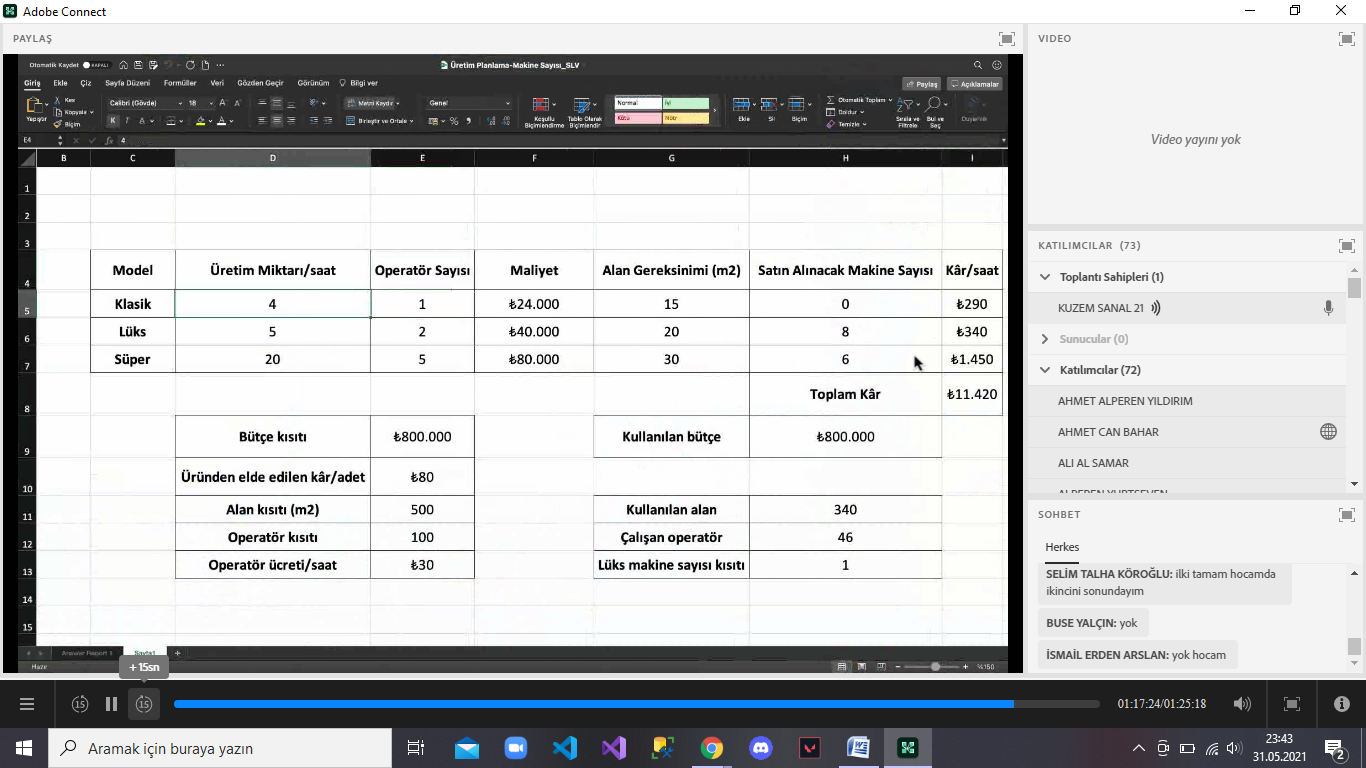 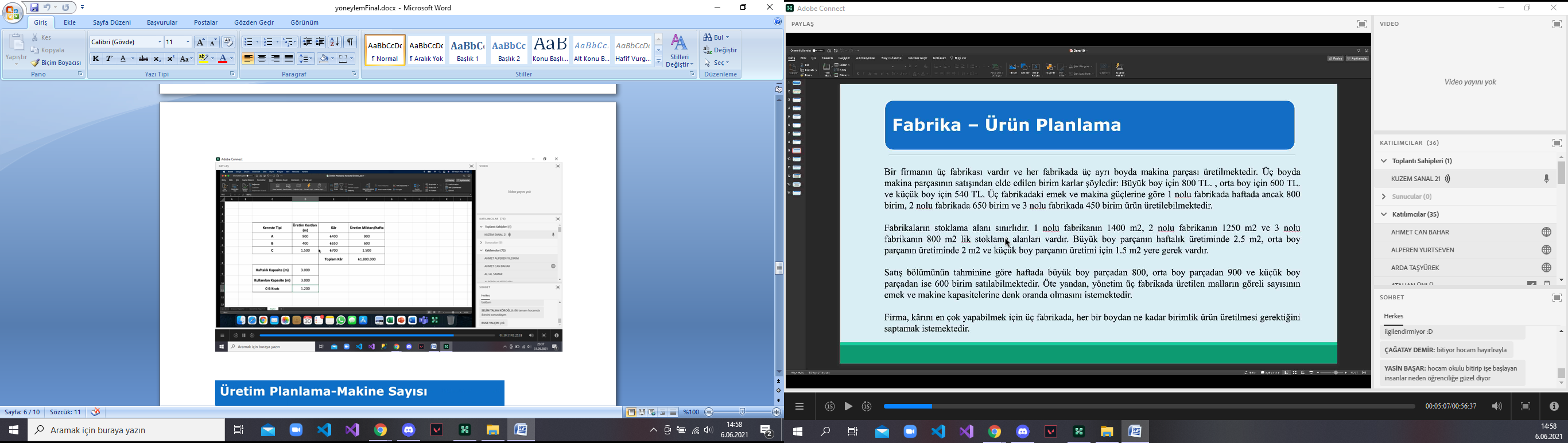 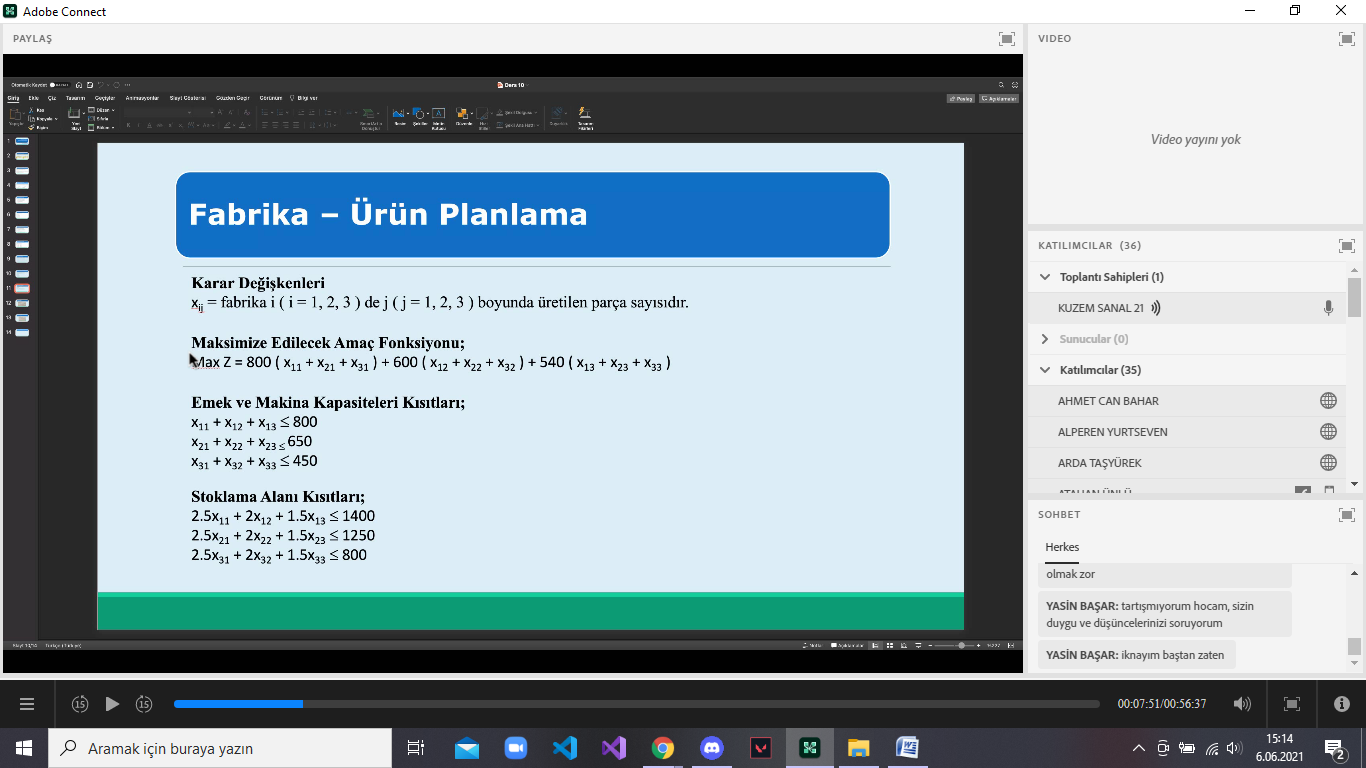 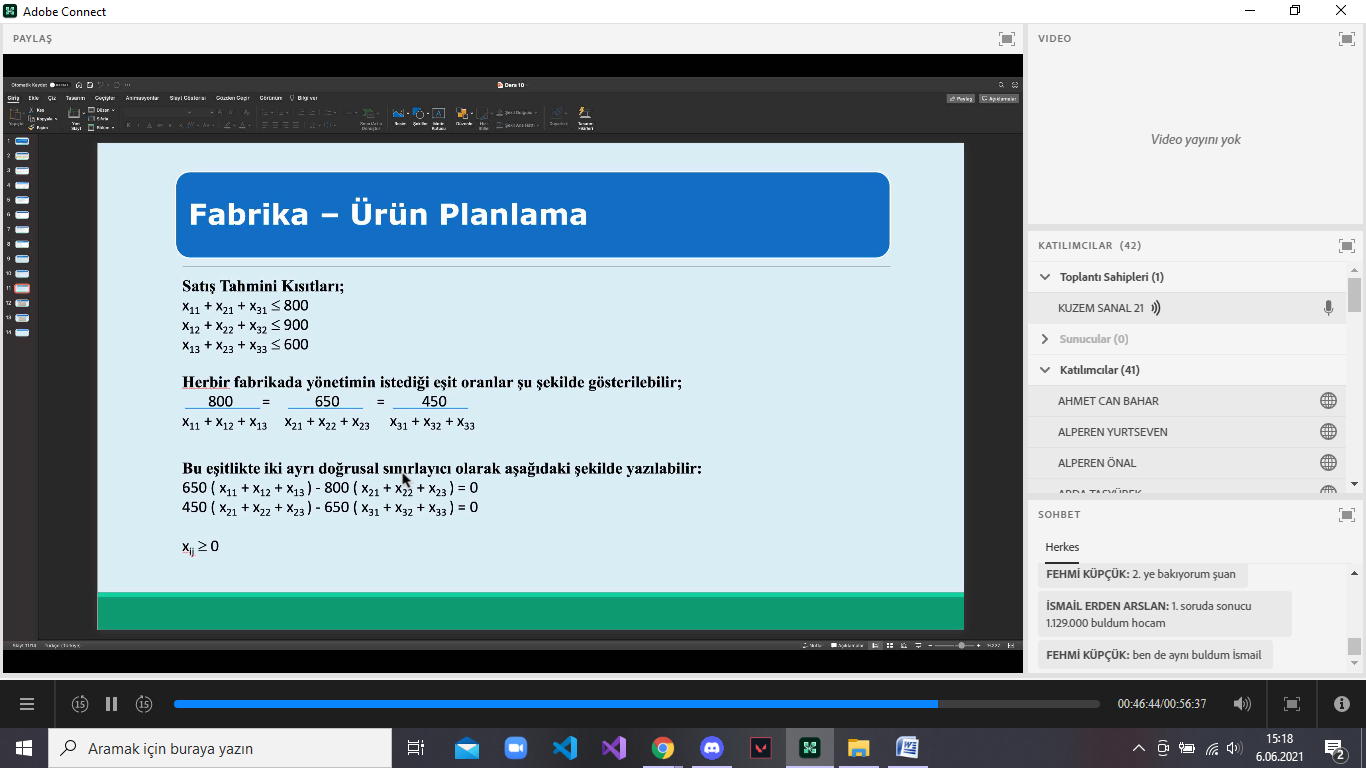 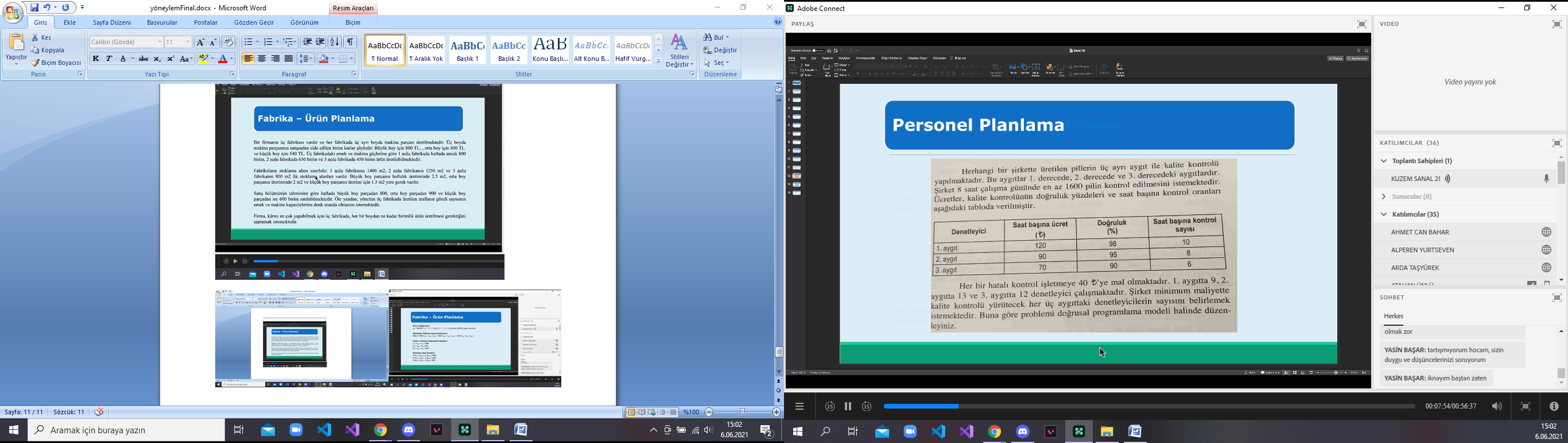 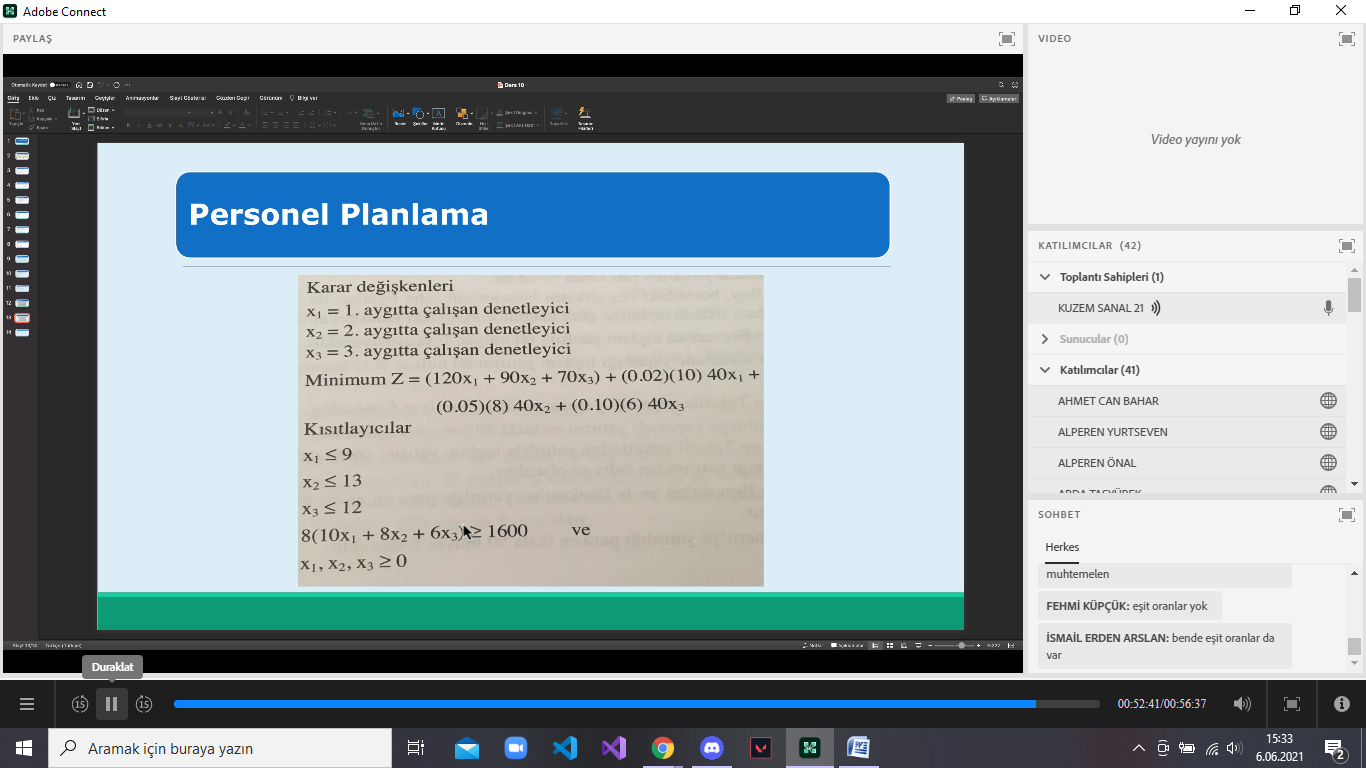 